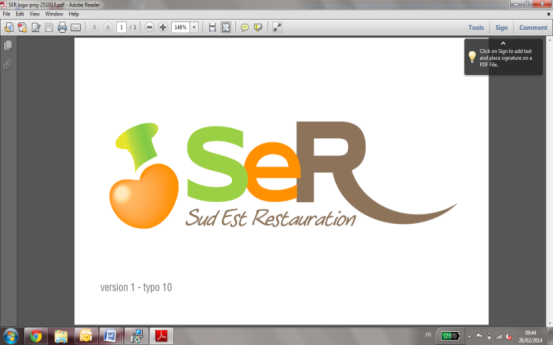 Menu du 3 juin au 9 juin 2024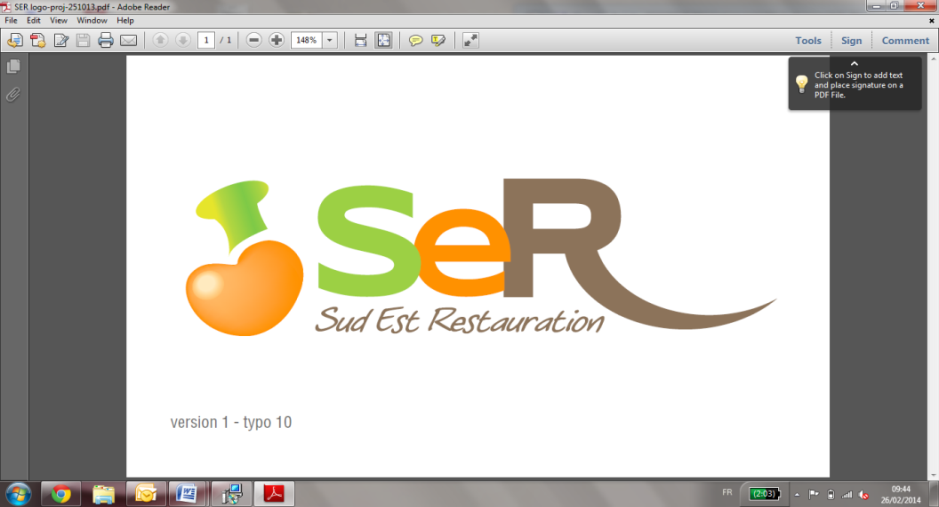 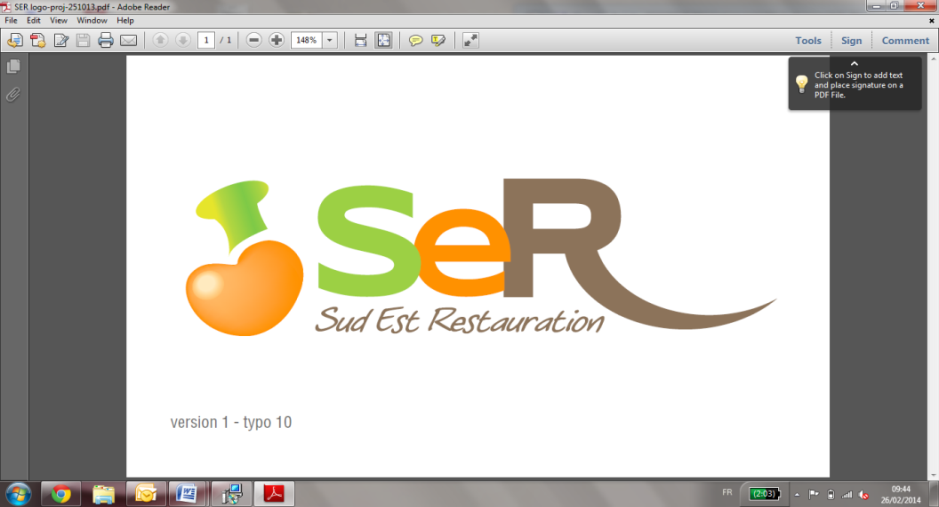 MidiGoûterSoirLundi3/06Salade de radis carotte rapéBoulgour et brocolisSauce crémeuseFromage ou laitageRumble pomme rhubarbeGâteau du chefSiropŒUF MAYOTARTE MAMIEPOELEE CAMPAGNARDEFROMAGE OU LAITAGEFRUITSMardi04/06Salade de choux chinoisLasagne de poissonFromage ou laitageAnanas en bateauMadeleineJus de fruitsTERRINES SE LEGUMESPAIN DE THON SAUCE TOMATEPATE LEGUMESFROMAGE OU LAITAGECOMPOTE DE FRUITSMercredi05/06Tomates aux échalotesSauté poulet noix cocoRiz sauvage et tianFromage ou laitageChoux à crème maisonGâteau aux pralinesSiropROSETTETORTILLA POMME DE TERREPIPERADEFROMAGE OU LAITAGEFLAN CARAMELJeudi06/06Avocat crevette sauce CocktailRoti de porc au mielPomme de terre au fourHaricots vertsCrème cibouletteFromage ou laitageFruitBeignetJus de fruitsTABOULEQUENELLE GRATINEEESHARICOTS VERTFROMAGE OU LAITAGESEMOULE AU LAITVendredi07/06PamplemoussePoisson du marchéSauce HomardineSemoule et légumesFromage ou laitageMirabelles aux siropCookiesChocolat maisonSiropRILETTE DE THONRAVIOLIS DE BŒUF GRATINEESPOELE DE LEGUMESFROMAGE OU LAITAGEMOUSSE CHOCOLATSamedi08/06MelonMerguezPomme rostisFromage ou laitageTarte aux fruitsGrande galette bretonneSiropCAROTTE RAPEESGRATIN CHOU FLEURJAMBON BLANC POMME SAUTERFROMAGE OU LAITAGECOMPOTE DE POMMEDimanche09/06Crémant et feuilletésSalade composéeSauté de canardCoquillettes et courgettes a l’ailFromage ou laitageTiramisuRoulé à la confiture maisonSiropASSIETTE DE CHARCUTERIETARTE TOMATEPOMME VAPEURFROMAGE OU LAITAGEFRUITS